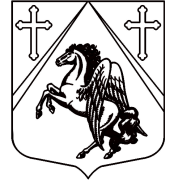 КРАСНОБОРСКОЕ ГОРОДСКОЕ ПОСЕЛЕНИЕ 
ТОСНЕНСКОГО РАЙОНА ЛЕНИНГРАДСКОЙ ОБЛАСТИ АДМИНИСТРАЦИЯ                                                  ПОСТАНОВЛЕНИЕ 22.02.2019 г. № 52                                                                                     Об утверждении Перечня  муниципальных 
программ Красноборского городского поселения  
Тосненского района Ленинградской области 
на 2019 - 2021 годы В соответствии с Бюджетным кодексом Российской Федерации, Федеральным законом от 06.10.2003 года № 131-ФЗ «Об общих принципах организации местного самоуправления в Российской Федерации», в соответствии с постановлением администрации Красноборского городского поселения Тосненского района Ленинградской области от 01.11.2013г. №167 «Об утверждении Порядка разработки, утверждения и контроля за реализацией муниципальных программ на территории Красноборского городского поселения Тосненского района Ленинградской области» и Уставом Красноборского городского поселения Тосненского района Ленинградской области  ПОСТАНОВЛЯЮ: Утвердить Перечень муниципальных программ Красноборского городского поселения Тосненского района Ленинградской области  на  2019 - 2021 годы» в соответствии с приложением к данному постановлению. Признать утратившими силу следующие постановления администрации Красноборского городского поселения:1). Постановление от 31.12.2015г. №395 «Об утверждении муниципальных программ Красноборского городского поселения Тосненского района Ленинградской области на 2016-2018 годы» ( с учетом внесенных изменений).2). Постановление от 30.12.2016г. №362 «Об утверждении муниципальной программы «Развитие части территории Красноборского городского поселения Тосненского района Ленинградской области в 2017-2019 годах» (с учетом внесенных изменений).3). Постановление от 30.12.2016г. №351 «Об утверждении муниципальной программы «Газификация территории Красноборского городского поселения Тосненского района Ленинградской области на 2017-2019 годы».4). Постановление от 30.12.2016г. №352 «Об утверждении муниципальной программы «Благоустройство территории Красноборского городского поселения Тосненского района Ленинградской области на 2017-2019 годы» (с учетом внесенных изменений).5). Постановление от 30.12.2016г. №353 «Об утверждении муниципальной программы «Безопасность Красноборского городского поселения Тосненского района Ленинградской области на 2017-2019 годы» (с учетом внесенных изменений). 6). Постановление от 30.12.2016г. №354 «Об утверждении муниципальной программы «Развитие автомобильных дорог на территории Красноборского городского поселения Тосненского района Ленинградской области на 2019-2019 годы» (с учетом внесенных изменений).7). Постановление от 30.12.2016г. №355 «Развитие культуры Красноборского городского поселения Тосненского района Ленинградской области на 2017-2019 годы» (с учетом внесенных изменений).8). Постановление от 30.12.2016г. №356 «Развитие физической культуры и спорта на территории Красноборского поселения Тосненского района Ленинградской области на 2017-2019 годы» (с учетом внесенных изменений),9). Постановление от 13.11.2017г. №384 «Развитие части территории Красноборского поселения Тосненского района Ленинградской области на 2017-2019 годы» (с учетом внесенных изменений).10). Постановление от 20.12.2017г. №428 «Об утверждении муниципальной программы «Безопасность на территории Красноборского городского поселения Тосненского района Ленинградской области на 2018-202 годы» .11). Постановление от 27.12.2017г. №432 «Об утверждении муниципальной программы «Развитие автомобильных дорог на территории Красноборского городского поселения Тосненского района Ленинградской области на 2018-2020 годы» (с учетом внесенных изменений).12). Постановление от 27.12.2017г. №433 «Об утверждении муниципальной программы «Предотвращение распространения борщевика Сосновского на территории Красноборского городского поселения Тосненского района Ленинградской области на 2018-2020 годы» (с учетом внесенных изменений).13).  Постановление от 22.12.2017г. №434 «Об утверждении муниципальной программы «Благоустройство территории Красноборского городского поселения Тосненского района Ленинградской области на 2018-2020 годы» (с учетом внесенных изменений).14). Постановление от 22.12.2017г. №435 «Развитие части территории Красноборского поселения Тосненского района Ленинградской области в 2018-2020 годах» (с учетом внесенных изменений).15). Постановление от 22.12.2017г. №437 «Об утверждении муниципальной программы «Газификация территории Красноборского городского поселения Тосненского района Ленинградской области на 2018-2020 годы».16).  Постановление от 22.12.2017г. №436 «Об утверждении муниципальной программы «Формирование комфортной городской среды на территории Красноборского городского поселения Тосненского района Ленинградской области на 2018-2020 годы» (с учетом внесенных изменений).17). Постановление от 22.12.2017г. №438 «Развитие физической культуры и спорта на территории Красноборского поселения Тосненского района Ленинградской области на 2018-2020 годы» (с учетом внесенных изменений),18). Постановление от 22.12.2017г. №445 «Развитие культуры Красноборского городского поселения Тосненского района Ленинградской области на 2018-2020 годы» (с учетом внесенных изменений).19). Постановление от 10.12.2018г. №339 «Развитие физической культуры и спорта на территории Красноборского поселения Тосненского района Ленинградской области на 2019-2021 годы».3. Настоящее постановление вступает в силу с момента подписания и действует с 01.01.2019г.4, Разместить настоящее постановление на официальном сайте администрации Красноборского городского поселения Тосненского района Ленинградской области www.krbor.ru.5. Контроль за исполнением постановления оставляю за собой.   Глава  администрации                                                                              О.В. Платонова Исп. Чурикова Е.А. 62-295                          Приложение к постановлению администрации Красноборского городского поселения Тосненского района Ленинградской области от 22.02.2018 г. № 52                                                        ПЕРЕЧЕНЬ      муниципальных программ Красноборского городского поселения                                                         на 2019 -2021 годы№ п/пНаименование муниципальной программыКод  целевой статьи расходов1Муниципальная программа "Развитие культуры Красноборского городского поселения Тосненского района Ленинградской области на 2019-2021 годы"07000000002Муниципальная программа "Безопасность на территории Красноборского городского поселения Тосненского района Ленинградской области на 2019-2021 годы"08000000003Муниципальная программа "Развитие автомобильных дорог Красноборского  городского поселения Тосненского района Ленинградской области на 2019-2021 годы"10000000004Муниципальная программа "Развитие части территории Красноборского городского поселения Тосненского района Ленинградской области на 2019-2021 годы"15000000005Муниципальная программа "Развитие и поддержка малого и среднего предпринимательства в Красноборском городском поселении Тосненского района Ленинградской области на 2019-2021 годы"05000000006Муниципальная программа "Обеспечение качественным жильем граждан на территории Красноборского городского поселения Тосненского района Ленинградской области на 2018-2020 годы"06000000007Муниципальная программа "Газификация территории Красноборского городского  поселения Тосненского района Ленинградской области на 2019-2021 годы"11000000008Муниципальная программа "Благоустройство территории Красноборского городского  поселения Тосненского района Ленинградской области на 2019-2021 годы"12000000009Муниципальная программа "Предотвращение  распространения борщевика Сосновского на территории Красноборского городского поселения Тосненского района Ленинградской области на 2019-2021 годы"250000000010Муниципальная программа "Формирование комфортной городской  среды на территории Красноборского городского поселения Тосненского района Ленинградской области на 2019-2023 годы"2700000000